СОДЕРЖАНИЕВступление (1:1-9)Грех в теле Хрстовом (1:10 – 6:20)	Разделения (1:10-4:21)Б.   Дисциплина (глава 5)Судебные дела (6:1-8)Г.   Нечистота (6:9-20)Ответы на вопросы (7:1 – 11:1)Безбрачие, брак и развод (Глава 7)Б.   Права и обязанности (8:1-11:1)Совместное поклонение (11:2-14:40)Роль женщин в церкви (11:2-16)Вечеря Господня (11:17-34)Духовные дары (12-14)Г.   Воскресение (глава 15)Заключение (глава 16)  Новый завет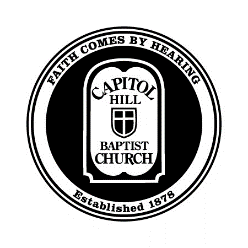 Занятие 11.  1 Коринфянам:	       Безрассудство Царства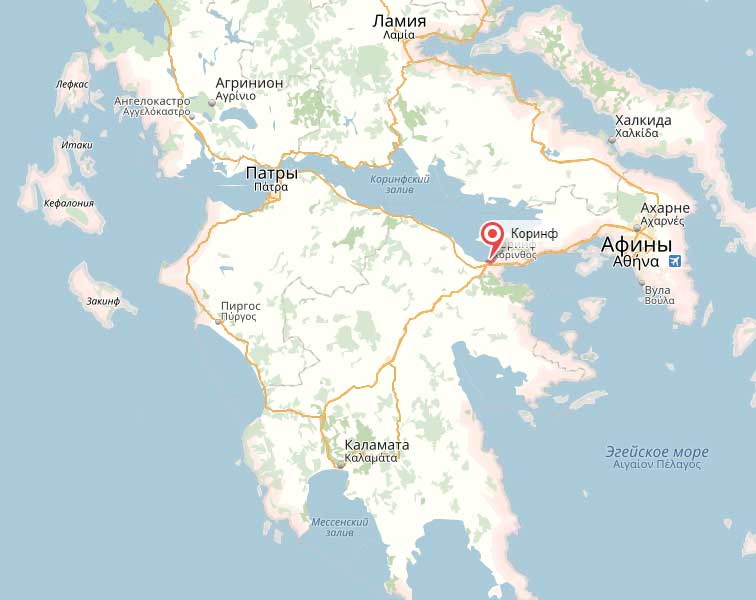  ПРЕДЫСТОРИЯМесто действия Первое путешествие ПавлаПисьмо- каким образом цекровь призвана отображать характер Бога для окуржающего мира?ТЕМЫЦерковь, сосредоточенная на Евангелии должна быть ЕдинойЕдинство основано на кресте Христа.Б.  Разделение – это показатель того, что мы плотские.Тело Христа едино в многообразии.Г.  Единство укрепляется бескорыстной любовью.Церковь, сосредоточенная на Евангелии должна быть СвятойБерегитесь упорства в грехе.Б.  Применяйте церковную дисциплину в любви.Церковь, сосредоточенная на Евангелии должна НазидатьОткажитесь от своих прав.Б.  Отображайте Христа.Практические вопросыМы решаем конфилкты или подпитываем их?Мы противостоим искушению хвастаться или поклоняться другим людям, или мы уступаем ему?Чисты ли мы в наших отношениях с противоположным полом, или мы идем на компромисс?Используем ли мы наши духовные дары для назидания всех членов христианской общины, или мы используем их для нашей собственной эгоистической пользы?Являются ли мотивами наших поступков любовь и желание созидать других в вере, или в их основе лежит какой-то скрытый мотив?Мы - те, кто дает или кто получает?